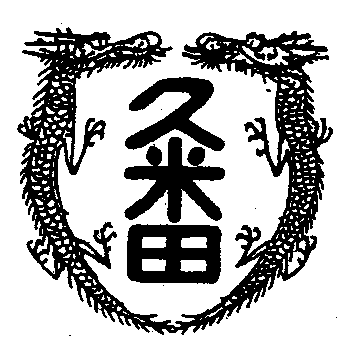 学校教育目標　　「知・徳・体、調和のとれた生徒の育成」　　　　　　　～進取的な努力をする人材の育成～令和4年8月26日　第21号始業式で話したこといよいよ２学期が始まります。夏休みは、どのように過ごせたでしょうか。夏休みが始まる少し前、京都では３年ぶりに祇園祭が開催されると話題になっていました。先日は、大文字焼きて有名な五山の送り火も３年ぶりに開催されました。高校野球も観客を入れて３年ぶりに開催されましたし、岸和田のだんぢり祭りも今年は３年ぶりに本格的に開催されます。新聞やテレビ、ネットニュ－スなどでは、感染者の数が増えていることが報道されていますが、一方で「３年ぶり」にたくさんの催しが復活しています。久米田中学校の２学期もこれまでできなかったことを復活させていく２学期になります。体育祭に文化祭などこれまで制限がかけられできなかった行事を以前の形で開催しようと計画しています。これらの行事が成功するかしないかは、みなさんの頑張りにかかっています。１年生は、ようやく中学生らしくなってくるのがこの２学期だと思います。１学期の定期テストで成績が評価されて戸惑った人も多かったと思いますが、これが中学生です。まずは、日々の授業を大切にしてください。２年生は、よく「２年生の２学期は中だるみ」と言われますが、実はここが中学生活で一番の頑張りどころです。部活動でも勉強でも一番差が出る時間だと思います。３年生は、そのことをよくわかっていると思います。３年生にとって２学期は、いよいよ自分自身の進路を具体化し実行に移す時です。テストの連続になりますが、精一杯努力して、栄光に近づいて行ってください。気持ちも新たに全教職員、全校生徒一丸となって久米田中学校の２学期を有意義なものにしていきましょう。